Πρόγραμμα ομάδαςΠρόγραμμα: ΕΠΙΜΟΡΦΩΣΗ ΣΤΕΛΕΧΩΝ 2023-2024Σεμινάριο: ΠΡΟΓΡΑΜΜΑ ΕΠΙΜΟΡΦΩΣΗΣ ΝΕΟΠΡΟΑΧΘΕΝΤΩΝ/ΝΕΟΠΡΟΑΧΘΕΙΣΩΝ ΔΙΕΥΘΥΝΤΩΝ/ΔΙΕΥΘΥΝΤΡΙΩΝ ΣΧΟΛΕΙΩΝ ΠΡΟΔΗΜΟΤΙΚΗΣ, ΔΗΜΟΤΙΚΗΣ ΚΑΙ ΕΙΔΙΚΗΣ ΕΚΠΑΙΔΕΥΣΗΣΚωδικός Σεμιναρίου: ΣΤΕΛ24.ΕΠ/ΕΜ ΔΝΤΕΣ ΔΗΜΟΤΙΚΗΣΚωδικός Ομάδας: ΣΤΕΛ24.ΕΠ/ΕΜ ΔΝΤΕΣ ΔΗΜΟΤΙΚΗΣ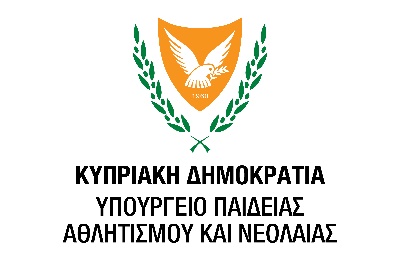 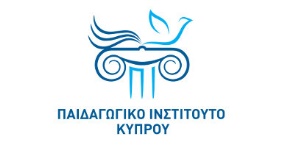 ΈναρξηΛήξηΧώροςΕισηγητέςΘέμα 13/10/2023 Παρασκευή	 13/10/2023 Παρασκευή	 13/10/2023 Παρασκευή	 13/10/2023 Παρασκευή	 13/10/2023 Παρασκευή	08:3010:30Π.Ι. - Π212+Π213 Πάνω ΔιάδρομοςΚΑΚΟΥΡΗ ΘΕΟΔΩΡΑΚΑΝΑΡΗΣ ΝΙΚΟΛΑΣΨηφιακή ικανότητα Σχολικής Μονάδας και Τεχνητή Νοημοσύνη11:0013:00Π.Ι. - Π212+Π213 Πάνω ΔιάδρομοςΚΑΝΑΡΗΣ ΝΙΚΟΛΑΣΨηφιακή ικανότητα Σχολικής Μονάδας και Τεχνητή Νοημοσύνη 20/10/2023 Παρασκευή	 20/10/2023 Παρασκευή	 20/10/2023 Παρασκευή	 20/10/2023 Παρασκευή	 20/10/2023 Παρασκευή	08:3010:30Π.Ι. - Π100 ΙσόγειοΑΝΤΩΝΙΑΔΗΣ ΧΡΗΣΤΟΣΚΑΝΟΝΙΣΜΟΙ ΑΣΦΑΛΕΙΑΣ ΚΑΙ ΥΓΕΙΑΣ-ΔΙΑΧΕΙΡΙΣΗ ΚΡΙΣΕΩΝ-ΕΞΟΙΚΟΝΟΜΗΣΗ ΕΝΕΡΓΕΙΑΣ11:0013:00Π.Ι. - Π100 ΙσόγειοΑΝΤΩΝΙΑΔΗΣ ΧΡΗΣΤΟΣΚΑΝΟΝΙΣΜΟΙ ΑΣΦΑΛΕΙΑΣ ΚΑΙ ΥΓΕΙΑΣ-ΔΙΑΧΕΙΡΙΣΗ ΚΡΙΣΕΩΝ-ΕΞΟΙΚΟΝΟΜΗΣΗ ΕΝΕΡΓΕΙΑΣ 27/10/2023 Παρασκευή	 27/10/2023 Παρασκευή	 27/10/2023 Παρασκευή	 27/10/2023 Παρασκευή	 27/10/2023 Παρασκευή	08:3010:30Π.Ι. - Π100 ΙσόγειοΚΩΝΣΤΑΝΤΙΝΟΥ ΚΩΝΣΤΑΝΤΙΝΟΣΑΝΑΠΤΥΞΗ ΕΚΠΑΙΔΕΥΤΙΚΗΣ ΠΟΛΙΤΙΚΗΣ ΥΠΑΝ - ΣΥΝΑΝΤΗΣΗ Α’ ΤΡΙΜΗΝΟΥ11:0013:00Π.Ι. - Π100 ΙσόγειοΚΩΝΣΤΑΝΤΙΝΟΥ ΚΩΝΣΤΑΝΤΙΝΟΣΑΝΑΠΤΥΞΗ ΕΚΠΑΙΔΕΥΤΙΚΗΣ ΠΟΛΙΤΙΚΗΣ ΥΠΑΝ - ΣΥΝΑΝΤΗΣΗ Α’ ΤΡΙΜΗΝΟΥ 03/11/2023 Παρασκευή	 03/11/2023 Παρασκευή	 03/11/2023 Παρασκευή	 03/11/2023 Παρασκευή	 03/11/2023 Παρασκευή	08:3010:30Π.Ι. - Π100 ΙσόγειοΠΑΣΙΑΡΔΗΣ ΠΕΤΡΟΣΣΤΡΑΤΗΓΙΚΟΣ ΣΧΕΔΙΑΣΜΟΣ11:0013:00Π.Ι. - Π100 ΙσόγειοΠΑΣΙΑΡΔΗΣ ΠΕΤΡΟΣΣΤΡΑΤΗΓΙΚΟΣ ΣΧΕΔΙΑΣΜΟΣ 10/11/2023 Παρασκευή	 10/11/2023 Παρασκευή	 10/11/2023 Παρασκευή	 10/11/2023 Παρασκευή	 10/11/2023 Παρασκευή	08:3010:30ΣΧΟΛΕΙΟ ΜΕΝΤΟΡΑΣΥΝΑΝΤΗΣΗ ΜΕ ΜΕΝΤΟΡΑ ΔΙΕΥΘΥΝΤΗ/ΔΙΕΥΘΥΝΤΡΙΑ11:0013:00ΣΧΟΛΕΙΟ ΜΕΝΤΟΡΑΣΥΝΑΝΤΗΣΗ ΜΕ ΜΕΝΤΟΡΑ ΔΙΕΥΘΥΝΤΗ/ΔΙΕΥΘΥΝΤΡΙΑ 17/11/2023 Παρασκευή	 17/11/2023 Παρασκευή	 17/11/2023 Παρασκευή	 17/11/2023 Παρασκευή	 17/11/2023 Παρασκευή	08:3010:30Π.Ι. ΛΕΜΕΣΟΥ - ΑΔ4+ΑΔ5 1ος όροφοςΧΡΙΣΤΟΦΙΔΟΥ ΕΛΕΝΑΔΙΑΧΕΙΡΙΣΗ ΑΛΛΑΓΗΣ11:0013:00Π.Ι. ΛΕΜΕΣΟΥ - ΑΔ4+ΑΔ5 1ος όροφοςΧΡΙΣΤΟΦΙΔΟΥ ΕΛΕΝΑΔΙΑΧΕΙΡΙΣΗ ΑΛΛΑΓΗΣ 24/11/2023 Παρασκευή	 24/11/2023 Παρασκευή	 24/11/2023 Παρασκευή	 24/11/2023 Παρασκευή	 24/11/2023 Παρασκευή	08:3010:30Π.Ι. ΛΕΜΕΣΟΥ - ΑΔ4+ΑΔ5 1ος όροφοςΓΙΑΛΛΟΥΡΙΔΗΣ ΓΙΩΡΓΟΣΔΙΑΧΕΙΡΙΣΗ ΧΡΟΝΟΥ ΚΑΙ ΔΙΑΧΕΙΡΙΣΗ ΠΟΡΩΝ11:0013:00Π.Ι. ΛΕΜΕΣΟΥ - ΑΔ4+ΑΔ5 1ος όροφοςΓΙΑΛΛΟΥΡΙΔΗΣ ΓΙΩΡΓΟΣΣΥΝΤΟΝΙΣΜΟΣ ΕΡΓΑΣΙΑΣ-ΔΙΑΔΙΚΑΣΙΑ ΛΗΨΗΣ ΑΠΟΦΑΣΕΩΝ 01/12/2023 Παρασκευή	 01/12/2023 Παρασκευή	 01/12/2023 Παρασκευή	 01/12/2023 Παρασκευή	 01/12/2023 Παρασκευή	08:3010:30Π.Ι. - Π100 ΙσόγειοΣΑΒΒΙΔΗΣ ΙΩΑΝΝΗΣΑΝΑΠΤΥΞΗ ΕΚΠΑΙΔΕΥΤΙΚΗΣ ΠΟΛΙΤΙΚΗΣ ΥΠΑΝ - ΣΥΝΑΝΤΗΣΗ Β'  ΤΡΙΜΗΝΟΥ11:0013:00Π.Ι. - Π100 ΙσόγειοΣΑΒΒΙΔΗΣ ΙΩΑΝΝΗΣΑΝΑΠΤΥΞΗ ΕΚΠΑΙΔΕΥΤΙΚΗΣ ΠΟΛΙΤΙΚΗΣ ΥΠΑΝ - ΣΥΝΑΝΤΗΣΗ Β'  ΤΡΙΜΗΝΟΥ 08/12/2023 Παρασκευή	 08/12/2023 Παρασκευή	 08/12/2023 Παρασκευή	 08/12/2023 Παρασκευή	 08/12/2023 Παρασκευή	08:3010:30Π.Ι. - Π101 ΙσόγειοΜΙΧΑΗΛ ΚΩΝΣΤΑΝΤΙΝΟΣΣΙΕΛΗ ΜΑΡΙΑΚΑΛΕΣ ΠΡΑΚΤΙΚΕΣ ΑΠΟ ΜΑΧΙΜΟΥΣ ΔΙΕΥΘΥΝΤΕΣ/ΔΙΕΥΘΥΝΤΡΙΕΣ11:0013:00Π.Ι. - Π100 ΙσόγειοΖΑΧΑΡΙΟΥ ΑΡΑΒΕΛΛΑΕΚΠΑΙΔΕΥΣΗ ΓΙΑ ΤΗΝ ΑΕΙΦΟΡΟ ΑΝΑΠΤΥΞΗ ΚΑΙ ΕΝΣΩΜΑΤΩΣΗ ΤΗΣ ΣΤΗ ΣΧΟΛΙΚΗ ΜΟΝΑΔΑ 15/12/2023 Παρασκευή	 15/12/2023 Παρασκευή	 15/12/2023 Παρασκευή	 15/12/2023 Παρασκευή	 15/12/2023 Παρασκευή	08:3010:30ΣΧΟΛΕΙΟ ΜΕΝΤΟΡΑΣΥΝΑΝΤΗΣΗ ΜΕ ΜΕΝΤΟΡΑ ΔΙΕΥΘΥΝΤΗ/ΔΙΕΥΘΥΝΤΡΙΑ11:0013:00ΣΧΟΛΕΙΟ ΜΕΝΤΟΡΑΣΥΝΑΝΤΗΣΗ ΜΕ ΜΕΝΤΟΡΑ ΔΙΕΥΘΥΝΤΗ/ΔΙΕΥΘΥΝΤΡΙΑ 12/01/2024 Παρασκευή	 12/01/2024 Παρασκευή	 12/01/2024 Παρασκευή	 12/01/2024 Παρασκευή	 12/01/2024 Παρασκευή	08:3010:30Π.Ι. - Π100 ΙσόγειοΚΩΝΣΤΑΝΤΙΝΙΔΟΥ ΙΩΑΝΝΟΥ ΧΡΙΣΤΙΝΑΔΙΑΧΕΙΡΙΣΗ ΠΕΡΙΣΤΑΤΙΚΩΝ ΣΕΞΟΥΑΛΙΚΗΣ ΚΑΚΟΠΟΙΗΣΗΣ ΠΑΙΔΙΩΝ, ΣΤΟ ΠΛΑΙΣΙΟ ΤΟΥ ΣΧΟΛΕΙΟΥ11:0013:00Π.Ι. - Π100 ΙσόγειοΠΑΣΙΑΡΔΗ ΓΕΩΡΓΙΑΕΣΩΤΕΡΙΚΟΙ ΚΑΝΟΝΙΣΜΟΙ ΣΧΟΛΙΚΩΝ ΜΟΝΑΔΩΝ-ΠΟΛΙΤΙΚΗ ΣΧΟΛΕΙΟΥ ΓΙΑ ΣΥΜΠΕΡΙΦΟΡΑ ΜΑΘΗΤΩΝ/ΜΑΘΗΤΡΙΩΝ 19/01/2024 Παρασκευή	 19/01/2024 Παρασκευή	 19/01/2024 Παρασκευή	 19/01/2024 Παρασκευή	 19/01/2024 Παρασκευή	08:3010:30Π.Ι. ΛΕΜΕΣΟΥ - ΑΔ4+ΑΔ5 1ος όροφοςΓΙΑΛΛΟΥΡΙΔΗΣ ΓΙΩΡΓΟΣΝΟΜΟΘΕΤΙΚΗ ΠΑΡΑΜΕΤΡΟΣ ΚΑΙ ΕΚΠΑΙΔΕΥΤΙΚΗ ΠΟΛΙΤΙΚΗ ΥΠΑΝ11:0013:00Π.Ι. ΛΕΜΕΣΟΥ - ΑΔ4+ΑΔ5 1ος όροφοςΚΟΤΖΙΑΜΑΝΗ ΕΛΕΝΗΠΡΟΣΤΑΣΙΑ ΔΙΚΑΙΩΜΑΤΩΝ ΤΟΥ ΠΑΙΔΙΟΥ 26/01/2024 Παρασκευή	 26/01/2024 Παρασκευή	 26/01/2024 Παρασκευή	 26/01/2024 Παρασκευή	 26/01/2024 Παρασκευή	08:3010:30Π.Ι. - Π100 ΙσόγειοΧΑΤΖΗΠΑΝΑΓΙΩΤΟΥ ΠΑΡΑΣΚΕΥΗΔΙΑΧΕΙΡΙΣΗ ΚΑΙ ΑΝΑΠΤΥΞΗ ΑΝΘΡΩΠΙΝΟΥ ΔΥΝΑΜΙΚΟΥ11:0013:00Π.Ι. - Π100 ΙσόγειοΧΑΤΖΗΠΑΝΑΓΙΩΤΟΥ ΠΑΡΑΣΚΕΥΗΔΙΑΧΕΙΡΙΣΗ ΚΑΙ ΑΝΑΠΤΥΞΗ ΑΝΘΡΩΠΙΝΟΥ ΔΥΝΑΜΙΚΟΥ 02/02/2024 Παρασκευή	 02/02/2024 Παρασκευή	 02/02/2024 Παρασκευή	 02/02/2024 Παρασκευή	 02/02/2024 Παρασκευή	08:3010:30Π.Ι. ΛΕΜΕΣΟΥ - ΑΔ4+ΑΔ5 1ος όροφοςΧΡΙΣΤΟΦΙΔΟΥ ΕΛΕΝΑΑΝΑΠΤΥΞΗ ΕΠΙΚΟΙΝΩΝΙΑΣ ΣΤΟ ΣΧΟΛΕΙΟ11:0013:00Π.Ι. ΛΕΜΕΣΟΥ - ΑΔ4+ΑΔ5 1ος όροφοςΧΡΙΣΤΟΦΙΔΟΥ ΕΛΕΝΑΑΝΑΠΤΥΞΗ ΕΠΙΚΟΙΝΩΝΙΑΣ ΣΤΟ ΣΧΟΛΕΙΟ 09/02/2024 Παρασκευή	 09/02/2024 Παρασκευή	 09/02/2024 Παρασκευή	 09/02/2024 Παρασκευή	 09/02/2024 Παρασκευή	08:3010:30Π.Ι. - Π100 ΙσόγειοΧΑΡΑΛΑΜΠΟΥΣ ΧΑΡΑΛΑΜΠΟΣΑΞΙΟΛΟΓΗΣΗ ΕΚΠΑΙΔΕΥΤΙΚΟΥ11:0013:00Π.Ι. - Π100 ΙσόγειοΧΑΡΑΛΑΜΠΟΥΣ ΧΑΡΑΛΑΜΠΟΣΑΞΙΟΛΟΓΗΣΗ ΕΚΠΑΙΔΕΥΤΙΚΟΥ 16/02/2024 Παρασκευή	 16/02/2024 Παρασκευή	 16/02/2024 Παρασκευή	 16/02/2024 Παρασκευή	 16/02/2024 Παρασκευή	08:3010:30ΣΧΟΛΕΙΟ ΜΕΝΤΟΡΑΣΥΝΑΝΤΗΣΗ ΜΕ ΜΕΝΤΟΡΑ ΔΙΕΥΘΥΝΤΗ/ΔΙΕΥΘΥΝΤΡΙΑ11:0013:00ΣΧΟΛΕΙΟ ΜΕΝΤΟΡΑΣΥΝΑΝΤΗΣΗ ΜΕ ΜΕΝΤΟΡΑ ΔΙΕΥΘΥΝΤΗ/ΔΙΕΥΘΥΝΤΡΙΑ 23/02/2024 Παρασκευή	 23/02/2024 Παρασκευή	 23/02/2024 Παρασκευή	 23/02/2024 Παρασκευή	 23/02/2024 Παρασκευή	08:3010:30Π.Ι. - Π100 ΙσόγειοΧΑΡΑΛΑΜΠΟΥΣ ΧΑΡΑΛΑΜΠΟΣΠΑΡΑΤΗΡΗΣΗ ΚΑΙ ΑΞΙΟΛΟΓΗΣΗ ΤΗΣ ΔΙΔΑΣΚΑΛΙΑΣ11:0013:00Π.Ι. - Π100 ΙσόγειοΧΑΡΑΛΑΜΠΟΥΣ ΧΑΡΑΛΑΜΠΟΣΠΑΡΑΤΗΡΗΣΗ ΚΑΙ ΑΞΙΟΛΟΓΗΣΗ ΤΗΣ ΔΙΔΑΣΚΑΛΙΑΣ 01/03/2024 Παρασκευή	 01/03/2024 Παρασκευή	 01/03/2024 Παρασκευή	 01/03/2024 Παρασκευή	 01/03/2024 Παρασκευή	08:3010:30Π.Ι. - Π100 ΙσόγειοΗΡΑΚΛΕΟΥΣ ΜΑΡΙΑΠΑΠΑΡΙΣΤΟΔΗΜΟΥ ΕΦΗΠΙΤΖΙΟΛΗ ΜΑΡΙΑΣΤΑΥΡΟΥ ΧΡΙΣΤΙΝΑΧΑΤΖΗΘΕΟΔΟΥΛΟΥ ΠΑΥΛΙΝΑΕΠΑΓΓΕΛΜΑΤΙΚΗ ΜΑΘΗΣΗ ΕΚΠΑΙΔΕΥΤΙΚΩΝ11:0013:00Π.Ι. - Π100 ΙσόγειοΗΡΑΚΛΕΟΥΣ ΜΑΡΙΑΠΑΠΑΡΙΣΤΟΔΗΜΟΥ ΕΦΗΠΙΤΖΙΟΛΗ ΜΑΡΙΑΣΤΑΥΡΟΥ ΧΡΙΣΤΙΝΑΧΑΤΖΗΘΕΟΔΟΥΛΟΥ ΠΑΥΛΙΝΑΕΠΑΓΓΕΛΜΑΤΙΚΗ ΜΑΘΗΣΗ ΕΚΠΑΙΔΕΥΤΙΚΩΝ 08/03/2024 Παρασκευή	 08/03/2024 Παρασκευή	 08/03/2024 Παρασκευή	 08/03/2024 Παρασκευή	 08/03/2024 Παρασκευή	08:3010:30Π.Ι. - Π100 ΙσόγειοΘΕΟΔΩΡΙΔΗΣ ΑΝΔΡΕΑΣΕΚΘΕΣΕΙΣ ΑΞΙΟΛΟΓΗΣΗΣ ΕΚΠΑΙΔΕΥΤΙΚΩΝ11:0013:00Π.Ι. - Π100 ΙσόγειοΘΕΟΔΩΡΙΔΗΣ ΑΝΔΡΕΑΣΕΚΘΕΣΕΙΣ ΑΞΙΟΛΟΓΗΣΗΣ ΕΚΠΑΙΔΕΥΤΙΚΩΝ 15/03/2024 Παρασκευή	 15/03/2024 Παρασκευή	 15/03/2024 Παρασκευή	 15/03/2024 Παρασκευή	 15/03/2024 Παρασκευή	08:3010:30Π.Ι. - Π100 ΙσόγειοΧΑΛΑΜΑΝΔΑΡΗ-ΤΑΛΙΩΤΗ ΚΑΛΛΙΡΡΟΗΑΝΤΙΜΕΤΩΠΙΣΗ ΠΡΟΒΛΗΜΑΤΙΚΩΝ ΣΥΜΠΕΡΙΦΟΡΩΝ ΜΑΘΗΤΩΝ/ΜΑΘΗΤΡΙΩΝ-ΕΠΙΛΥΣΗ ΣΥΓΚΡΟΥΣΕΩΝ11:0013:00Π.Ι. - Π100 ΙσόγειοΑΝΤΙΜΕΤΩΠΙΣΗ ΠΡΟΒΛΗΜΑΤΙΚΩΝ ΣΥΜΠΕΡΙΦΟΡΩΝ ΜΑΘΗΤΩΝ/ΜΑΘΗΤΡΙΩΝ-ΔΙΑΓΝΩΣΗ ΚΑΙ ΑΝΤΙΜΕΤΩΠΙΣΗ ΣΧΟΛΙΚΟΥ ΕΚΦΟΒΙΣΜΟΥ 05/04/2024 Παρασκευή	 05/04/2024 Παρασκευή	 05/04/2024 Παρασκευή	 05/04/2024 Παρασκευή	 05/04/2024 Παρασκευή	08:3010:30Π.Ι. - Π100 ΙσόγειοΑΝΤΙΜΕΤΩΠΙΣΗ ΠΡΟΒΛΗΜΑΤΙΚΩΝ ΣΥΜΠΕΡΙΦΟΡΩΝ ΜΑΘΗΤΩΝ/ΜΑΘΗΤΡΙΩΝ11:0013:00Π.Ι. - Π100 ΙσόγειοΑΝΤΙΜΕΤΩΠΙΣΗ ΠΡΟΒΛΗΜΑΤΙΚΩΝ ΣΥΜΠΕΡΙΦΟΡΩΝ ΜΑΘΗΤΩΝ/ΜΑΘΗΤΡΙΩΝ 12/04/2024 Παρασκευή	 12/04/2024 Παρασκευή	 12/04/2024 Παρασκευή	 12/04/2024 Παρασκευή	 12/04/2024 Παρασκευή	08:3010:30Π.Ι. - Π100 ΙσόγειοΔΙΠΛΗ ΧΡΙΣΤΙΑΝΑΑΝΤΙΜΕΤΩΠΙΣΗ ΠΡΟΒΛΗΜΑΤΙΚΩΝ ΣΥΜΠΕΡΙΦΟΡΩΝ ΜΑΘΗΤΩΝ/ΜΑΘΗΤΡΙΩΝ11:0013:00Π.Ι. - Π100 ΙσόγειοΔΙΠΛΗ ΧΡΙΣΤΙΑΝΑΑΝΤΙΜΕΤΩΠΙΣΗ ΠΡΟΒΛΗΜΑΤΙΚΩΝ ΣΥΜΠΕΡΙΦΟΡΩΝ ΜΑΘΗΤΩΝ/ΜΑΘΗΤΡΙΩΝ 19/04/2024 Παρασκευή	 19/04/2024 Παρασκευή	 19/04/2024 Παρασκευή	 19/04/2024 Παρασκευή	 19/04/2024 Παρασκευή	08:3010:30Π.Ι. - Π100 ΙσόγειοΠΑΡΤΑΣΗ ΕΥΓΕΝΙΑΠΙΤΖΙΟΛΗ ΜΑΡΙΑΧΑΤΖΗΘΕΟΔΟΥΛΟΥ ΠΑΥΛΙΝΑΔΙΑΧΕΙΡΙΣΗ ΚΟΙΝΩΝΙΚΟ-ΠΟΛΙΤΙΣΜΙΚΗΣ ΕΤΕΡΟΤΗΤΑΣ ΣΤΗ ΣΧΟΛΙΚΗ ΜΟΝΑΔΑ11:0013:00Π.Ι. - Π100 ΙσόγειοΠΑΠΑΜΙΧΑΗΛ ΕΛΕΝΑΔΙΑΧΕΙΡΙΣΗ ΚΟΙΝΩΝΙΚΟ-ΠΟΛΙΤΙΣΜΙΚΗΣ ΕΤΕΡΟΤΗΤΑΣ ΣΤΗ ΣΧΟΛΙΚΗ ΜΟΝΑΔΑ (ΚΩΔΙΚΑΣ) 17/05/2024 Παρασκευή	 17/05/2024 Παρασκευή	 17/05/2024 Παρασκευή	 17/05/2024 Παρασκευή	 17/05/2024 Παρασκευή	08:3010:30ΣΧΟΛΕΙΟ ΜΕΝΤΟΡΑΣΥΝΑΝΤΗΣΗ ΜΕ ΜΕΝΤΟΡΑ ΔΙΕΥΘΥΝΤΗ/ΔΙΕΥΘΥΝΤΡΙΑ11:0013:00ΣΧΟΛΕΙΟ ΜΕΝΤΟΡΑΣΥΝΑΝΤΗΣΗ ΜΕ ΜΕΝΤΟΡΑ ΔΙΕΥΘΥΝΤΗ/ΔΙΕΥΘΥΝΤΡΙΑ 24/05/2024 Παρασκευή	 24/05/2024 Παρασκευή	 24/05/2024 Παρασκευή	 24/05/2024 Παρασκευή	 24/05/2024 Παρασκευή	08:3010:30Π.Ι. - Π100 ΙσόγειοΔΙΑΔΙΚΑΣΙΑ ΠΑΡΑΠΟΜΠΗΣ ΜΑΘΗΤΩΝ/ΜΑΘΗΤΡΙΩΝ ΣΤΗΝ ΥΠΗΡΕΣΙΑ ΕΚΠΑΙΔΕΥΤΙΚΗΣ ΨΥΧΟΛΟΓΙΑΣ ΤΟΥ ΥΠΑΝ11:0013:00Π.Ι. - Π100 ΙσόγειοΧΑΡΑΛΑΜΠΟΥΣ ΧΑΡΑΛΑΜΠΟΣΑΞΙΟΛΟΓΗΣΗ ΜΑΘΗΤΗ 31/05/2024 Παρασκευή	 31/05/2024 Παρασκευή	 31/05/2024 Παρασκευή	 31/05/2024 Παρασκευή	 31/05/2024 Παρασκευή	08:3010:30Π.Ι. - Π100 ΙσόγειοΕΥΡΩΠΑΪΚΑ ΠΡΟΓΡΑΜΜΑΤΑ11:0013:00Π.Ι. - Π100 ΙσόγειοΑΠΕΡΓΗ ΚΑΛΥΨΩΗ ΔΥΝΑΜΙΚΗ ΤΗΣ ΝΕΑΝΙΚΗΣ ΕΠΙΧΕΙΡΗΜΑΤΙΚΟΤΗΤΑΣ-ΑΠΟΚΤΗΣΗ ΔΕΞΙΟΤΗΤΩΝ ΖΩΗΣ